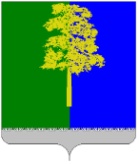 Муниципальное образование Кондинский районХанты-Мансийского автономного округа – ЮгрыАДМИНИСТРАЦИЯ КОНДИНСКОГО РАЙОНАКОМИТЕТ ПО УПРАВЛЕНИЮ МУНИЦИПАЛЬНЫМ ИМУЩЕСТВОМПРИКАЗот 01 декабря 2017  года									№ 797пгт. МеждуреченскийОб аннулировании торгов      В соответствии с Положением о комитете по управлению муниципальным имуществом администрации Кондинского района, утвержденным решением Думы Кондинского района от 28.01.2015 №525, в связи с изменением состава приватизируемого  имущества,ПРИКАЗЫВАЮ:Аннулировать торги по продаже имущества без объявления цены по извещению №301117/0105111/02.2. Контроль за выполнением приказа возложить на начальника отдела по управлению муниципальным имуществом П.С.Картина Председатель комитета                                                                                            С.А.Грубцов